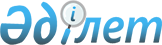 Мұғалжар ауданы әкімінің 2013 жылғы 1 ақпандағы № 2 "Мұғалжар ауданында сайлау учаскелерін құру туралы" шешіміне өзгеріс енгізу туралыАқтөбе облысы Мұғалжар ауданы әкімінің 2022 жылғы 29 желтоқсандағы № 8 шешімі. Қазақстан Республикасының Әділет министрлігінде 2022 жылғы 29 желтоқсандағы № 31369 болып тіркелді
      ШЕШТІМ:
      1. Мұғалжар ауданы әкімінің 2013 жылғы 1 ақпандағы № 2 "Мұғалжар ауданында сайлау учаскелерін құру туралы" (Нормативтік құқықтық актілерді мемлекеттік тіркеу тізілімінде № 3514 болып тіркелген) шешіміне мынадай өзгеріс енгізілсін:
      көрсетілген шешімнің қосымшасы осы шешімнің қосымшасына сәйкес жаңа редакцияда жазылсын.
      2. "Мұғалжар аудандық әкімінің аппараты" мемлекеттік мекемесі заңнамада белгіленген тәртіппен:
      1) осы шешімді Қазақстан Республикасының Әділет министрлігінде мемлекеттік тіркеуді;
      2) осы шешімді оны ресми жариялағаннан кейін Мұғалжар ауданы әкімдігінің интернет – ресурсында орналастыруды қамтамасыз етсін.
      3. Осы шешім оның алғашқы ресми жарияланған күнінен кейін қолданысқа енгізіледі. Мұғалжар ауданының сайлау учаскелері № 305 сайлау учаскесі
      Қандыағаш қаласы, "Жастық" шағын ауданы, № 2, "СНПС - АқтөбеМұнайГаз" Акционерлік қоғамының "Октябрьск Нефть" мұнай газ өндіру басқармасының ғимараты "Жастық" шағын ауданы: № 1, 1 "Б", 3, 4, 5, 6, 7, 9, 10, 10 "А", 11, 12, 13, 14, 15, 15 "Б", 16;
      Жумагалиев Атлаш Адилмуханович көшесі: № 1, 1 "А", 2, 2 "А", 3, 4, 5, 6, 7, 8, 9, 10, 11, 12, 13, 13 "А", 14;
      Ереван Баязитұлы Баймұхамбетов көшесі: № 5 "А", 11, 12, 13, 14 "А", 16 "А", 18, 18 "Б", 20, 20 "А". № 306 сайлау учаскесі
      Қандыағаш қаласы, Ереван Баязитұлы Баймұхамбетов көшесі, № 20 "А", "Мұғалжар аудандық ішкі саясат бөлімі" мемлекеттік мекемесінің "Жастар ресурстық орталығы" коммуналдық мемлекеттік мекемесі ғимараты
      "Жастық" шағын ауданы: № 39 "А", 39 "Б", 46, 47, 47 "В", 48, 49 "А", 49 "Б", 50;
      Нұрахмет Қаржаубаев көшесі: № 1 "А", 1/1, 1/2, 2/1, 2/2, 2 "А", 3/1, 3/2, 4/2;
      Болашақ шағын ауданы: № 1, 1/1, 2, 3, 3 "А", 4, 5, 6, 7, 8, 10, 11, 12, 13, 14, 15, 16, 17, 19/2, 20, 21, 22, 23, 24, 25, 26, 27, 28, 29, 30, 31, 32, 33, 34, 35, 36, 37, 38, 39, 40, 41, 42, 43, 44, 45, 46, 47, 48, 49, 50, 52, 53, 54, 57, 59, 60, 61, 63, 64, 65, 66, 67, 68, 69, 70, 71, 72, 74, 76, 77, 78, 79, 80, 81, 82, 83, 84, 85, 86, 87, 88, 89, 90, 91, 92, 93, 94, 95, 96, 97, 98, 99, 100, 101, 104, 105, 106, 107, 107 "А", 111, 155, 156, 160, 161, 168, 169, 169 "А", 171, 174, 175, 176, 177, 178, 179, 179 "А", 180, 182, 183, 184, 185, 186, 188, 190, 192, 193, 194, 197, 198, 198 "А";
      Абай көшесі: № 1, 2, 3, 4, 5, 6, 7, 8, 9, 10, 11, 12, 13, 14, 15, 16, 17, 18, 19, 20, 21, 22, 23, 24, 25, 26, 27, 28, 29, 30, 31, 32, 33, 34, 35, 36, 37, 39, 41, 43, 45, 47, 49, 51, 53, 55, 57, 59, 61, 63, 65, 67, 69, 71, 73, 75;
      Бауыржан Момышұлы көшесі: № 1, 1 "А", 2, 3, 3 "А", 4, 5, 5 "А", 6, 7, 7 "А", 8, 9, 9 "А", 10, 11, 11 "А", 12, 13, 13 "А", 14, 15, 15 "А", 16, 17, 18, 19, 20, 21, 22, 23, 24, 25, 25 "А", 26, 27, 27 "А", 28, 29 "А", 30, 31, 31 "А", 32, 33, 33 "А", 34, 35, 35 "А", 36, 37, 37 "А", 38, 39, 39 "А", 40, 41, 41 "А", 42, 43, 43 "А", 44, 45, 45 "А", 46, 47, 47 "А", 47 "Б", 47 "В", 48, 49, 49 "А", 50, 51, 51 "А", 52, 53, 53 "А", 54, 55, 55 "А", 56, 57, 57 "А", 58, 59, 59 "А", 60, 61, 61 "А", 62, 63, 63 "А", 64, 65, 65 "А", 66, 67, 67 "А", 68, 69, 69 "А", 70, 71, 71 "А", 72, 73, 74, 75, 76, 77, 77 "А", 78, 79, 79 "А", 80, 81, 81 "А", 82, 83, 84, 85, 86, 87, 88, 89, 90, 91, 92, 93, 94, 95, 96, 97, 98, 99, 101;
      Астана көшесі: № 1, 2, 3, 4, 5, 6, 7, 8, 9, 11, 12, 13, 14, 15, 16, 17, 18, 19, 20, 21, 22;
      Алматы көшесі: № 1, 2, 2 "А", 3, 4, 4 "А", 5, 6, 6 "А", 7, 8, 8 "А", 9, 10, 10 "А", 11, 12, 12 "А", 13, 14, 14 "А", 15, 16, 16 "А", 17, 18, 18 "А", 19, 20, 20 "А", 21, 22, 22 "А", 24, 24 "А";
      Ұлытау көшесі: № 1, 1 "А", 2, 3, 3 "А", 4, 5, 5 "А", 6, 7, 7 "А", 8, 9, 9 "А", 10, 11, 11 "А", 12, 13, 13 "А", 14, 15, 15 "А", 16, 17, 17 "А", 18, 19, 19 "А", 20, 21, 21 "А", 22, 23, 23 "А", 24, 25, 25 "А";
      Ақорда көшесі: № 1, 2, 2 "А", 3, 4, 4 "А", 5, 6, 6 "А", 7, 8, 8 "А", 9, 10, 10 "А", 11, 12, 12 "А", 13, 14, 14 "А", 15, 16, 16 "А", 17, 18, 18 "А", 19, 20, 20 "А", 21, 22, 22 "А", 24, 24 "А";
      Әлия Молдағұлова көшесі: № 1, 1 "А", 2, 3, 3 "А", 4, 5, 5 "А", 6, 7, 7 "А", 8, 9, 9 "А", 10, 11, 11 "А", 12, 13, 13 "А", 14, 15, 15 "А", 16, 17, 17 "А", 18, 19, 19 "А", 20, 21, 21 "А", 22, 23, 23 "А", 24, 25, 25 "А", 26, 27, 27 "А", 28, 29, 29 "А", 30, 31, 31 "А", 32, 33, 33 "А", 34, 35, 35 "А", 36, 37, 37 "А", 38, 39, 39 "А", 40, 41, 41 "А", 42, 43, 43 "А", 44, 45, 45 "А", 46, 47, 47 "А", 48, 49, 49 "А", 50, 51, 51 "А", 52, 53, 53 "А", 54, 55, 55 "А", 56, 57, 57 "А", 58, 59, 59 "А", 60, 61, 61 "А", 62, 63, 63 "А", 64, 65, 65 "А", 66, 67, 67 "А", 67 "Б", 67 "В", 68;
      Мәншүк Мәметова көшесі: № 1, 2, 2 "А", 3, 4, 4 "А", 5, 6, 6 "А", 7, 8, 8 "А", 9, 10, 10 "А", 11, 12, 12 "А", 13, 14, 14 "А", 15, 16, 16 "А", 17, 18, 18 "А", 19, 20, 20 "А", 21, 22, 22 "А", 23, 24, 24 "А", 25, 26, 26 "А", 27, 28, 28 "А", 29, 30, 30 "А", 31, 32, 32 "А", 33, 34, 34 "А", 35, 36, 36 "А", 37, 38, 38 "А", 39, 40, 40 "А", 41, 42, 42 "А", 43, 44, 44 "А", 45, 46, 46 "А", 47, 48, 48 "А", 49, 50, 50 "А", 51, 52, 52 "А", 53, 54, 54 "А", 55, 56, 56 "А", 57, 58, 58 "А", 59, 60, 60 "А", 61, 62, 62 "А", 63, 64, 64 "А", 65, 66, 66 "А", 66 "Б", 67;
      Ер Едіге көшесі: № 3, 4, 5, 7, 8, 9, 10, 12, 13, 14, 15, 16, 18, 20, 21, 22, 23, 25, 27, 28, 29, 30, 31, 32, 33, 34, 35, 36, 37, 38, 39, 40, 41, 42, 43, 44, 45, 46, 47, 48, 49, 50, 51, 52, 53, 54, 55, 56, 57, 58, 59, 60, 61, 62, 63, 64, 65, 66, 67, 68, 69, 70, 71, 72, 73, 74, 75, 76, 77, 78, 79, 80, 82, 84, 86, 88, 90. № 307 сайлау учаскесі
      Қандыағаш қаласы, "Жастық" шағын ауданы, 2 "В", "Ақтөбе облысының білім басқармасы Мұғалжар ауданының білім бөлімі" мемлекеттік мекемесінің "№ 2 Қандыағаш қалалық жалпы білім беретін орта мектебі" коммуналдық мемлекеттік мекемесі ғимараты
      "Жастық" шағын ауданы: № 7 "А", 17, 18, 19, 20, 21, 22, 23, 24, 25, 26, 27, 28, 29, 30, 30 "А", 38 "А", 38 "Б". № 308 сайлау учаскесі
      Қандыағаш қаласы, "Жастық" шағын ауданы, 44 "А", "Ақтөбе облысының білім басқармасы Мұғалжар ауданының білім бөлімі" мемлекеттік мекемесінің "№ 4 Қандыағаш қалалық жалпы білім беретін орта мектебі" коммуналдық мемлекеттік мекемесі ғимараты
      "Жастық" шағын ауданы: № 3 "А", 5 "А", 31, 31 "А", 37 "А", 37 "Б", 40, 41, 44, 45, 78, 79, 80, 81;
      "Достық" шағын ауданы: № 14. № 309 сайлау учаскесі
      Қандыағаш қаласы, "Достық" шағын ауданы, 21 "Б", "Ақтөбе облысының білім басқармасы Мұғалжар ауданының білім бөлімі" мемлекеттік мекемесінің "Қандыағаш қаласының № 3 мектеп - гимназиясы" коммуналдық мемлекеттік мекемесі ғимараты
      "Достық" шағын ауданы, көп қабатты тұрғын үйлер: № 13, 19 "Б", 20, 21, 22, 23, 24, 25, 26;
      жеке тұрғын үйлер: № 1, 1 "А", 2, 2 "А", 3, 3 "А", 4, 5, 5 "А", 6, 6 "А", 7, 8, 9, 10, 10 "А", 10 "Б", 10 "А"/2, 11, 11 "А", 11 "Б", 12 "А", 13, 13 "А", 13 "Б", 13 "В", 14, 15, 16, 17, 19, 19 "А", 19 "Г", 20, 21, 22 "Б", 23 "А", 25 "Б", 26 "А", 26 "Д", 27, 28, 29, 30, 31, 32, 34, 35, 36, 37, 38, 39, 41, 42, 43, 44, 45, 46, 47, 48, 49, 49 "А", 51, 51 "А", 53, 55, 56, 57, 58, 59, 60, 60 "А";
      Төлеген Айбергенов көшесі: № 2 "А", 3 "А", 6, 7 "А", 8, 11, 13, 15, 16, 16/1, 16/2, 16 "А", 16 "Б", 17, 17 "Б", 18, 19, 20, 20 "А", 20 "Б", 21, 21 "А", 23, 23 "А", 24, 24 "А", 25, 26, 27, 27 "А", 28, 28 "А", 29, 30, 31, 31 "А", 32, 32 "А", 33, 33 "А", 35, 36, 37, 38, 45, 47, 48, 49, 51, 53, 54, 55, 56, 57, 57 "А", 58, 58 "А", 59, 60, 60 "А", 60 "Б", 61, 61 "А", 64, 64 "А", 67, 67 "А", 68, 68 "А", 68 "Б", 69, 70, 70 "А", 71, 71/1, 71/2, 71 "А", 71 "Б", 72, 72/1, 72 "А", 73, 74, 77, 78, 79, 80, 81, 82, 83, 84, 86, 88, 90, 91 "А", 92, 93, 94, 94 "А", 94 "Б", 95, 95 "А", 96, 96 "А", 97, 98, 98 "А", 100, 102, 104, 106, 108, 110, 112, 113, 113 "А", 114, 114 "А", 121, 123, 124;
      "Самал" шағын ауданы, көп қабатты тұрғын үйлер: № 26 "А", 49;
      жеке тұрғын үйлер: № 1, 1 "А", 2, 2 "А", 3 "А", 5, 7/1, 8, 9, 12, 16, 18, 19, 20, 20/2, 21, 22 "А", 25, 26, 27, 29, 29 "А", 29 "Б", 33, 34, 35, 37, 40, 41, 46, 48, 48 "Б", 49 "А", 55, 56, 57, 59, 60, 63, 68, 128. № 310 сайлау учаскесі
      Қандыағаш қаласы, Нұрқожа Орынбасаров көшесі, № 46, "Есет" спорттық клуб" Жауапкершілігі шектеулі серіктестігі ғимараты
      Рахымжан Қошқарбаев көшесі: № 1, 1/1, 3, 3/1, 3/2, 3 "А", 4, 5, 6, 7, 7 "А", 8, 8 "А", 10, 11, 11 "А", 13, 15, 17, 18, 19, 21, 22, 23, 23 "А", 24, 25, 25/1, 25/2, 27, 27/1, 27/2, 29/1, 29/2, 30, 30/1, 30/2, 39, 40, 40 "А", 41, 42, 43, 44, 44 "А", 46, 47, 48, 49, 50, 51, 56, 56/1, 57/2, 70, 76, 77 "А";
      Нұрқожа Орынбасаров көшесі: № 1, 1 "А", 1 "Б", 1 "В", 1 "Г", 2, 2 "А", 3, 3 "А", 4, 4 "А", 4 "Б", 5, 5 "А", 6, 6 "А", 7, 8, 8 "А", 9, 9 "А", 10, 11, 11 "А", 12, 13 "А", 13 "Б", 14, 14 "А", 15, 15 "А", 17, 17 "А", 17 "Б", 17 "В", 18, 18 "Б", 19, 19/1, 19/2, 19 "А", 20, 20/2, 21, 21 "А", 22, 23, 23 "А", 24, 25, 25 "А", 26, 26 "А", 26 "Б", 28, 28 "А", 29, 30, 30 "А", 31, 32, 32 "А", 32 "Б", 33, 33 "А", 33 "А"/2, 34, 34 "А", 35, 36, 36 "А", 38, 40, 40/1, 40/2, 41, 41/1, 41/2, 42, 42/1, 42/2, 42 "А", 43, 43 "А", 44, 45, 47, 47/1, 47/2, 47 "А"/2, 48, 50, 52, 53, 54, 56, 58, 60, 60 "А", 61 "А", 63, 65, 66 "В", 83, 93, 96, 99, 100, 101, 192, 193, 194;
      Ілияс Жансүгиров көшесі: № 1, 1 "Б", 2, 2 "А", 3 "Б", 4, 5, 5 "А", 6, 7, 7 "А", 8, 9, 10, 11, 12/1, 12/2, 13, 13 "А", 13/1, 13/2, 14/1, 14/2, 15, 15/1, 15/2, 15 "А", 15 "А"/1, 15 "А"/2, 16, 23/2, 24, 24 "А", 27, 28, 28/1, 28/2, 29 "Б", 29 "Б"/1, 30, 30/1, 30/2, 32, 33 "А", 36, 37/1, 37/2, 38, 38/1, 38/2, 39/1, 39/2, 40, 40/1, 42, 42/1, 43, 43/1, 43/2, 44/1, 44/2, 45, 45/1, 45/2, 46/1, 46/2, 48/1, 48/2, 48 "А", 48 "Б", 49, 49/1, 49/2, 49 "Б", 50 "А", 50/1, 56, 56/1, 75, 75/1, 75/2, 78, 79, 80, 81, 84, 85, 86, 87, 88, 89, 90, 90/1, 90/2, 91 "А", 93, 98, 99, 100, 144, 145, 146, 146/1, 146/2, 148, 150;
      Жасұлан көшесі: № 3, 4, 5, 6, 7, 8, 9, 10, 10 "А", 10/1, 11, 12, 12 "А", 12 "В", 15, 15/1, 15/2, 15 "А", 15 "В", 16, 16 "А", 17/1, 17/2, 18, 19, 20, 21, 21 "А", 29, 49, 50, 54;
      Көбелей көшесі: № 17, 21, 23, 25, 27, 29, 31, 39, 41, 43, 45, 47, 49, 51, 53, 55, 57;
      Бейімбет Майлин көшесі: № 2, 2/1, 4, 5/1, 6, 7, 8, 9, 10, 11, 12, 13, 14, 14 "А", 16, 18, 21 "А", 25 "А", 26, 28, 28 "А", 30, 30 "Б", 34, 91, 94;
      Мұнайшылар көшесі: № 1/1, 1 "А", 1 "Б", 2 "А", 3 "А", 5 "А", 6/1, 6/2, 9, 16, 20/1, 24 "А", 25/1, 25/2, 25 "А", 26/1, 26/2, 28/1, 28/2, 29/1, 29/2, 30/1, 30/2, 30 "В", 31/1, 31/2, 32/1, 32/2, 33/2, 34/2, 35/2, 36/1, 36/2, 38, 39, 40/1, 40/2, 41, 48/1, 52/1, 80/2, 104, 105, 106, 107, 108, 109, 110/1, 110/2, 112, 120, 120 "А", 121, 128;
      Достық көшесі: № 1/1, 2/2, 5, 5 "А", 6, 6/1, 6/2, 7, 7/1, 10/1, 10/2, 10 "А", 11 "А", 12/1, 12/2, 12 "А", 13, 15/1, 15/2, 16/1, 17/1, 17/2, 18/1, 18/2, 19, 20/1, 20/2, 21/1, 21/2, 22/1, 22/2, 23/1, 23/2, 24/1, 24/2, 24/4, 25/1, 25/2, 26/1, 26/2, 27/1, 27/2, 28, 29, 30, 30/1, 30/2, 30 "А", 30 "В", 31/1, 31/2, 32, 32/1, 32/2, 33/1, 33/2, 34/1, 34/2, 35, 35/1, 35/2, 36/1, 36/2, 37, 39, 41 "А", 42, 43, 43/1, 43/2, 45/1, 45/2, 46/1, 46/2, 47/1, 47/2, 48/1, 48/2, 49/1, 49/2, 50/1, 50/2, 51 "А", 51/1, 51/2, 52/1, 52/2, 53, 55, 56, 57, 57/1, 57/2, 58/1, 58/2, 59, 59/1, 59/2, 78/1, 78/2, 79/1, 79/2, 80, 80/1, 80/2, 102, 103, 116;
      Жеңіс даңғылы: № 1, 1 "А", 1 "Б", 2, 3, 3 "А", 3 "Б", 3/1, 3/3, 3/4, 4, 4/1, 4/2, 4 "А", 4 "Б", 5, 5 "А", 5 "Б", 6, 6 "А", 7 "А", 9, 9 "А", 10, 10/1, 11, 12, 12 "А", 13, 13 "А", 14, 14/1, 15/2, 16, 18, 19/1, 19/2, 20, 21, 22, 22/2, 22/3, 22/4, 23/1, 23/2, 24/4, 25/1, 25/2, 26, 27/1, 27/2, 28, 29/1, 29/2, 30/1, 30/2, 32, 34, 34/1, 34/2, 35, 36, 37, 38, 40, 44, 51, 53, 55, 57, 57/2, 59, 61, 63, 65, 67, 69, 71, 73, 75;
      Көбеген Ахметұлы Ахметов көшесі: № 2, 4, 6, 6/1, 6/2, 8, 10, 51, 51/1, 51/2, 97;
      Омаш Өмірбаев көшесі: № 1, 1/1, 1/2, 2, 3/1, 3/2, 5/1, 5/2, 5 "А", 6, 8, 12, 12 "А", 14, 14 "А", 15, 16, 20, 22, 24, 26, 26/1, 26 "А", 28;
      Ереван Баязитұлы Баймұхамбетов көшесі: № 1, 1 "А", 3, 4, 6, 7, 8, 8 "А", 10, 10 "А", 14, 16;
      Желтоқсан көшесі: № 1, 2 "А", 3, 4, 5, 6, 6 "А", 7, 8, 9, 10, 11, 11 "А", 11 "Б", 14, 16, 34, 38;
      Зеленая көшесі: № 12/1, 12/2. № 311 сайлау учаскесі
      Қандыағаш қаласы, Құндызды тұйық көшесі, № 2, "Ақтөбе облысының білім басқармасы" мемлекеттік мекемесінің "Қандыағаш өнеркәсіптік - экономикалық колледжі" мемлекеттік коммуналдық қазыналық мекемесі ғимараты
      Жамбыл Жабаев көшесі, жеке тұрғын үйлер: № 1, 1/1, 1/2, 1 "А", 1 "В", 2, 2 "А", 2/1, 3, 3 "А", 3 "А"/2, 3/1, 3/2, 3/3, 4, 4/1, 4/2, 5, 5/1, 5/2, 5/4, 5 "А", 6, 6/1, 6/2, 7, 7/2, 8, 8 "А", 8/1, 8/2, 8/3, 10, 10 "А", 10 "Б", 10 "В", 12, 13/1, 13/2, 14, 15, 15/1, 15/2, 15/3, 15/4, 15/6, 15/7, 15/8, 15/9, 15/10, 15/11, 15 "А", 18 "Б", 20, 20 "Б", 21, 22, 23, 23 "А", 24, 25, 26, 26 "А", 28, 29, 30, 31, 32, 34;
      көп қабатты тұрғын үй: № 10;
      Есет батыр көшесі: № 1, 1/1, 1/2, 1/3, 2, 2/1, 2/2, 3, 3/1, 3/2, 4, 5/1, 5/2, 5/3, 5/4, 6, 6/1, 6/2, 7/1, 7/2, 7/3, 9, 10 "А", 10 "Б", 10 "В", 11, 12 "А", 12 "Б", 13, 13/1, 13/3, 13/4, 13 "А", 14, 14 "А", 14 "Б", 16, 17, 17 "А", 17 "Б", 18, 19, 19 "А", 19 "Б", 19 "Е", 20, 21, 22, 23, 24, 24 "Б", 25, 26, 26 "А", 27, 27 "А", 28, 29, 30, 30 "Б", 31, 31 "А", 32, 34;
      Сұлтанмахмут Торайғыров көшесі, жеке тұрғын үйлер: № 1, 1/1, 1/2, 1/3, 2, 2/1, 2/2, 3, 3/1, 3/2, 4/1, 4/2, 5/1, 5/2, 6, 6/1, 6/2, 7, 7 "А", 8, 8 "А", 9, 10, 11, 12, 12 "А", 13, 13 "А", 14, 14 "А", 15 "А", 16, 16/4, 17, 18, 19, 19 "Б", 20, 20/1, 20 "А", 20 "Б", 22, 22 "А", 22/2, 23, 24, 25, 25 "А", 26, 27, 28, 28 "А", 28 "Б", 29, 29 "А", 30, 30 "Б", 31, 31 "А", 31 "Б", 32, 32 "А", 32 "Б", 33, 34, 34 "А", 35, 35 "А", 35 "Б", 36, 36 "А", 37 "А", 37 "Б", 38, 38 "А", 38 "А"/1, 39, 40, 41, 41 "А", 42, 42 "А", 42 "Б", 43, 44, 44 "А", 44 "Б", 46;
      көп қабатты тұрғын үйлер: № 15, 16, 17, 19, 21, 23;
      Ахмет Жұбанов көшесі, жеке тұрғын үйлер: № 1, 1/1, 1/2, 1 "А", 1 "А"/1, 1 "А"/2, 1 "Д", 1 "Д"/2, 2, 2 "А", 3/2, 4/4, 4 "А", 5, 5/1, 6, 7, 8, 8/1, 8/2, 8 "А", 8 "А"/1, 8 "А"/2, 9, 10, 12, 14, 14/1, 14/2, 14/3, 14/4, 14 "А"/1, 14 "А"/3, 15, 15 "А", 16, 16/2, 16 "А", 17, 17/1, 17/2, 18, 18 "А", 20, 20 "А", 21, 21/1, 21/3, 21 "А", 22, 22/1, 22/3, 24, 24/1, 24/2, 25, 25/1, 25"А", 26, 26/1, 26/2, 27, 27/1, 28, 29, 29/1, 29/2, 32, 33, 34, 36, 37, 38, 39, 39 "Б", 39 "В", 40, 41, 42, 43 "А", 44, 44 "А", 45, 45 "А", 46, 48, 49, 50, 52, 54, 54 "А", 55, 55 "А", 55 "Б";
      көп қабатты тұрғын үйлер: № 6, 16, 19;
      Амангелды Иманов көшесі, жеке тұрғын үйлер: № 1, 2, 3, 3/1, 3/2, 4/1, 4/2, 8/1, 8/2, 10, 10/1, 10/2, 11, 12, 12/1, 12/2, 12 "А"/2, 13, 13/1, 13/2, 13 "А", 14, 14 "А", 15, 15 "А", 15 "Д", 16, 17, 17 "А", 17 "Б", 18, 19, 19 "А", 20, 21, 21 "А", 22, 23, 23 "А", 24, 25/1, 25/2, 26, 27, 27 "А", 28, 29, 29/1, 29/2, 29 "А", 29 "Г", 30, 31/1, 31 "А"/1, 31 "А"/2, 32, 34, 36, 38, 39/1, 39/2, 40, 41, 41/1, 41/2, 41/3, 41 "А", 41 "А"/1, 41 "А"/2, 41 "Б", 41 "Б"/1, 41 "В"/2, 41 "Г", 42, 43, 43 "А", 43/1, 44, 45, 45 "Б", 46, 47, 47 "А", 48, 49, 49 "А", 50, 51, 51 "В", 52, 53, 53 "А", 54, 55, 55 "А", 55 "В", 55 "Г", 56, 57, 58, 59, 60, 62, 62 "А", 64, 66, 67, 68, 68 "А", 70;
      көп қабатты тұрғын үй: № 15;
      Нұрпейіс Байғанин көшесі, жеке тұрғын үйлер: № 8, 8 "А", 8 "Б", 8/1, 8/2, 8/3, 8/4, 8/5, 11, 13, 14, 15, 16, 17, 18, 19, 19/1, 19 "А", 20, 21, 22, 23, 24, 25, 26, 27, 28, 29, 30, 31, 32, 33, 34, 34 "А", 35, 36, 37, 38, 39, 40, 41, 42, 43, 43 "А", 44, 45, 46 ,47, 48, 49, 50, 51, 52, 52 "А", 53, 54, 55, 56, 57, 58, 59, 60, 61, 62, 63, 64, 65;
      көп қабатты тұрғын үйлер: № 2, 3, 5, 7, 10, 12;
      Алтынды көшесі: № 1, 1/1, 1/2, 1 "А", 1 "А"/1, 1 "А"/2, 1 "Б", 2, 2/1, 2/2, 3, 3/1, 3/2, 3 "А", 3 "А"/2, 4, 4/1, 4/2, 4 "А", 4 "А"/1, 4 "А"/2, 5 "А", 5 "А"/1, 5 "А"/2, 5/1, 5/2, 6/1, 6/2, 6 "А"/1, 6 "А"/2, 6 "Б", 7/1, 7/2, 7 "А", 7 "А"/1, 7 "А"/2, 8, 8/1, 8/2, 8 "А", 8 "А"/1, 9, 9/1, 9/2, 9 "А", 9 "А"/1, 9 "А"/2, 10, 10/1, 10/2, 10 "А", 10 "А"/1, 10 "А"/2, 10 "Б", 10 "Б"/1, 11, 11/1, 12, 12 "А", 12/1, 12/2, 13, 13/1, 13/2, 18, 18/1, 18/2, 20, 20 "В", 20 "В"/1, 21, 22, 22/1, 22/2, 23, 23/1, 23/2, 24, 24/1, 24/2, 24 "А", 24 "Б", 25, 25 "А", 25 "Б", 25 "В", 25/1, 25/2, 26, 51, 69, 69 "А", 69 "Б", 69 "Б"/1, 69 "Б"/2, 69 "В", 69 "В"/1, 69 "В"/2, 71,74;
      Бейімбет Майлин көшесі: № 1, 1/1, 1/2, 1 "А", 2/1, 2 "Б", 3 "А", 3/1, 3/2, 4/2, 5, 5 "А", 5/1, 5/2, 9, 9 "А", 10 "А", 11 "А", 14, 17, 17 "Б"/1, 18 "А", 19 "А", 19 "Б", 20, 21, 21 "А", 23, 24, 24 "Б", 25, 25 "А", 26, 28, 28 "А", 30, 30 "А", 30 "Б", 97;
      Теміржолшылар көшесі: № 1, 1/1, 1/2, 1 "А", 1 "Б", 1 "В", 2, 2 "В", 3, 3 "А", 3 "Б", 4, 4/1, 4/2, 4 "А"/1, 4 "А"/2, 4 "Б"/2, 5/1, 5/2, 5 "А", 5 "А"/1, 6, 7, 7/2, 8, 8 "А", 9 "А", 9 "Б", 10, 10 "А", 10 "Б", 11, 11 "А", 12, 13, 14, 14 "А", 15, 16, 16 "А", 17, 17 "А", 17 "Б", 17 "А"/1, 17 "А"/2, 17 "Б"/1, 18, 18 "А", 19 "А", 19 "Б", 19/2, 20, 22, 30, 30 "А", 30 "Б";
      Жаңаталап тұйық көшесі: № 3, 5, 7, 11, 13, 15;
      Мұса Әнешов тұйық көшесі: № 1, 3, 5, 6, 7, 10, 10 "А", 11, 12, 13, 14, 15, 16, 18, 20, 21, 22, 23, 24, 25, 26, 27, 31, 37, 57, 109/1;
      Асанхан Калиев көшесі: № 1 "А", 2, 3, 3/1, 3/2, 5 "А", 8, 10, 10 "А", 10/1, 10/2, 12, 12/1, 12/2, 14, 16, 18, 18 "А";
      Жем тұйық көшесі: № 5, 6, 7, 7/1, 7 "А"/1, 8, 8/1, 8/2, 10, 10/1, 10/2, 13, 15, 15/1, 43;
      Құрылысшылар тұйық көшесі: № 17;
      Құндызды тұйық көшесі: № 16. № 312 сайлау учаскесі
      Қандыағаш қаласы, Жамбыл Жабаев көшесі, № 54, "Мұғалжар аудандық мәдениет және тілдерді дамыту бөлімі" мемлекеттік мекемесінің "Мұғалжар аудандық мәдениет Үйі" мемлекеттік коммуналдық қазыналық кәсіпорыны ғимараты
      Жамбыл Жабаев көшесі, жеке тұрғын үйлер: № 36, 36 "А", 38, 40, 42, 44, 46, 48, 50, 52, 57, 58 "А", 60, 60 "А", 62 "А", 68, 68 "А", 68 "Б", 68 "Д", 69, 70, 70 "Б", 70 "В", 72, 72 "А", 72 "Б", 72 "В", 74, 74 "А", 74 "Б", 74 "Б"/1, 76, 78, 80, 81;
      көп қабатты тұрғын үйлер: № 19, 21;
      Есет батыр көшесі, жеке тұрғын үйлер: № 35, 36, 37, 38, 39, 40, 41, 42, 43, 44, 45, 46, 47, 48, 49, 50, 51, 52, 53, 54, 54 "А", 55, 55 "А", 56, 57, 59, 61, 62, 64, 65, 67, 69, 71, 71 "А", 72, 73, 74, 75, 76, 77, 78, 79, 80, 80 "Б", 81, 82, 83, 84, 85, 86, 87, 87 "А", 87 "Б", 87 "Г", 88, 89, 90, 92;
      көп қабатты тұрғын үйлер: № 12, 16, 18, 20;
      Сұлтанмахмут Торайғыров көшесі: № 45, 46, 47, 47/3, 48, 49, 50, 51, 52, 52 "В", 53, 53 "А", 54, 54/1, 55, 55 "А", 56, 57, 58, 59, 59 "А", 60, 61, 62, 62 "А", 63, 64, 64 "А", 65, 67, 68, 69, 70, 71, 72, 73, 74, 75, 76, 77, 78, 79, 80, 81, 83, 84, 85, 85 "А", 86, 88, 89, 90, 91, 92, 93, 94, 95, 96, 97;
      Ахмет Жұбанов көшесі: № 51, 53, 53 "А", 53 "Б", 53 "В", 56, 57, 57 "А", 57 "Б", 57 "Г", 58, 58 "А", 59, 59 "Б", 60, 61, 61 "А", 62 "А", 63, 63 "Б", 64, 65, 65 "Б", 65 "В", 66, 66 "А", 67, 67 "А", 68, 69, 69 "А", 70, 71, 71 "А", 71 "Б", 72, 73, 73 "А", 74, 74 "Б", 75, 75 "В", 76, 78, 79, 80, 81, 83, 83 "Б", 85, 86, 87, 87 "Б", 88, 89, 90, 90 "А", 91, 92, 93, 94, 95, 96, 97, 98, 99, 100, 102, 104, 106, 108, 110;
      Амангелды Иманов көшесі: № 63, 65, 65 "А", 67, 69, 69 "А", 71, 71 "А", 74, 74 "А", 75, 76, 77, 77 "А", 78, 79, 81, 83 "А", 84, 85, 86, 87, 89, 90, 91, 92, 93 "А", 94, 95 "А", 97, 98, 99, 99 "А", 100, 101, 101 "А", 102, 105, 105 "А", 105 "Б", 105 "В", 106, 107, 108, 109, 109/1, 109/2, 110, 112, 112 "А", 114, 115, 115 "А", 115 "Б", 116, 120, 120 "В", 122, 124, 126, 130, 132, 134;
      Нұрпейіс Байғанин көшесі: № 66, 67, 68, 69, 70, 71, 72, 73, 74, 75, 76, 77, 78, 79, 80, 81, 82, 83, 84, 85, 86, 87, 88, 89, 90, 90 "А", 91, 93, 94, 95, 97;
      Алтынды көшесі: № 71, 71 "А", 71 "Б", 73, 73 "А", 73 "Б", 73 "В", 74, 74 "А", 75, 75 "А", 75 "Б", 75 "В", 78, 79 "А", 80, 81, 81 "А", 83, 83 "А", 83 "А"/1, 83 "А"/2, 84, 84/2, 85, 85 "А", 85 "А"/1, 85 "А"/2, 87, 87/1, 87/2, 87 "А"/1, 87 "А"/2, 89, 89 "А"/1, 89 "А"/2, 89 "Б", 90, 91, 92, 93, 94, 95, 96, 97, 98;
      Сәкен Сейфуллин көшесі: № 3, 5, 10, 11, 13, 15, 16, 18, 21, 23, 25, 27, 29, 104;
      Көктөбе тұйық көшесі: № 1, 2, 3, 4, 5, 6, 9, 10, 11, 12, 13, 14, 19, 20, 21, 22, 24, 49;
      Еңбекту көшесі: № 1, 3, 4, 5, 8, 10, 13, 15, 16, 18, 19, 21, 23, 25, 40;
      Ақжар тұйық көшесі: № 3, 4, 5, 6, 7, 8, 11, 12, 13, 14, 15, 15/1, 16, 17, 20;
      Елек көшесі: № 4, 5, 10, 12, 13, 15, 16, 17, 21, 23, 24, 25, 25 "А", 25 "Б", 27, 33, 35/2, 36, 67. № 313 сайлау учаскесі
      Кандыағаш қаласы, Есет батыр көшесі, № 139, "Қазақстан Темір Жолы" Ұлттық компаниясы" Акционерлік қоғамының "Біріктірілген Ақтөбе электрмен жабдықтау дистанциясы" филиалы Қандыағаш электрмен жабдықтау мекемесінің әкімшілік ғимараты Жамбыл Жабаев көшесі, жеке тұрғын үйлер: № 82, 84, 86, 88, 90, 90 "А", 91, 91 "А", 94, 96, 98, 100, 101, 102, 103, 104, 105, 105 "А", 106, 108, 109, 110, 110 "А", 111, 112, 112 "А", 112 "Б", 114, 114 "А", 115, 116, 116 "А", 118, 118 "А", 120, 121, 122, 122 "А", 122 "Б", 124, 125, 125 "А", 126, 126 "Б", 127, 128, 131, 132, 132 "А", 133, 134, 135, 137, 137 "А", 138, 140, 142;
      көп қабатты тұрғын үйлер: № 68, 69, 70, 71, 72, 73, 74, 75, 81;
      Есет батыр көшесі: № 91, 93, 93 "А", 94 "А", 95, 95 "А", 96, 97, 97 "А", 98, 99, 99 "А", 100, 101, 101 "А", 102, 103, 103 "А", 104, 105, 105 "А", 105 "Б", 106, 107, 107 "А", 109, 109 "А", 110, 111, 111 "А", 112, 113, 114, 115 "А", 116, 117, 117 "А", 118, 119, 119 "А", 120, 121, 121 "А", 121 "Б", 122, 123, 124, 125, 125 "А", 126, 127, 127 "А", 128, 129, 130, 130 "А", 131, 132, 133, 133 "А", 133 "Б", 133 "В", 134, 136, 137 "Б";
      Сұлтанмахмут Торайғыров көшесі: № 98, 99, 100, 100 "А", 101, 101 "Б", 102, 103, 103 "А", 103 "Б", 104, 104 "А", 105, 105 "А", 106, 106 "А", 107 "Б", 108, 108 "А", 109, 110, 110 "А", 111, 112, 112 "Б", 114, 114 "А", 114 "Б", 115, 115 "А", 116, 117, 118, 118 "А", 119, 119 "А", 119 "Б", 120, 120 "Б", 121, 121 "Б", 122 "Б", 123 "А", 124, 125, 125 "А", 126, 126 "А", 126 "Б", 127, 127 "А", 128, 128 "А", 129 "А", 131, 131 "А", 132, 132 "А", 133, 134, 134 "А", 135, 136 "А", 137, 137 "А", 137 "Б", 138, 138 "A", 140, 142 "A";
      Ахмет Жұбанов көшесі: № 101, 103, 105, 107, 107 "А", 109, 109 "А", 111, 112, 113, 114, 115, 116, 117, 118, 119, 120, 121, 122, 122 "А", 125, 126, 127, 128, 129, 130, 131, 132, 135, 136, 137, 138, 138 "А", 139, 140, 141, 142, 144, 145;
      Амангелды Иманов көшесі: № 115, 119, 121 "А", 123, 123 "А", 127, 129, 131, 133, 136, 137, 138, 144, 146, 148;
      Нұрпейіс Байғанин көшесі: № 94, 96, 98, 100, 102, 103, 105, 106, 107, 108, 109, 109 "А", 110, 111, 112, 114, 115, 116, 117, 119, 120, 120 "А", 120/1, 120/2, 122, 123, 123 "А", 124, 125, 127, 129, 129 "А", 133, 135, 137, 148;
      Алтынды көшесі: № 99, 100, 101, 102, 103, 104, 104 "А", 105, 106, 106 "А", 106 "Б", 108, 108 "А", 109, 110, 111, 112, 113, 114, 115, 115/1, 115/2, 116, 118, 120, 122, 124/1;
      Өтеген Қалыбаев көшесі: № 1, 3, 4, 5, 7, 9, 10, 11, 13, 15, 16, 17, 19, 21, 23, 25;
      Бейбітшілік көшесі: № 1, 1/1, 1/2, 2, 2/1, 2/2, 10, 10 "А", 12, 14, 14/3, 14 "А", 14 "В", 16, 18, 18 "А", 19, 20, 20 "А", 22 "А", 22 "Б", 23, 24, 24 "А", 25, 26, 27, 28, 28 "А", 28/1, 29, 29 "А", 29 "В", 30, 30 "А", 32, 34, 35, 35/1, 35/2, 36, 37, 37/1, 37/2, 38, 40, 40 "А", 40 "Б", 44 "А", 45, 46 "А", 47, 48 "А", 49, 49 "А", 50, 52, 54, 56, 78, 79, 79 "А", 79 "В", 81, 183, 185;
      Теректі көшесі: № 1, 1/1, 1/2, 1/3, 2, 2/1, 2/2, 2/3, 2/4, 3, 3/1, 3/2, 4, 4/1, 4/2, 4/3, 5, 6, 7, 8, 14, 18, 19, 19 "А", 20, 20 "А", 20 "Б", 20 "В", 21, 22, 23, 24, 25, 26, 27, 30, 31. № 314 сайлау учаскесі
      Қандыағаш қаласы, Юрий Гагарин көшесі, № 8 "Е", "Ақтөбе облысының білім басқармасы Мұғалжар ауданының білім бөлімі" мемлекеттік мекемесінің "№ 1 Қандыағаш қалалық жалпы білім беретін орта мектебі" коммуналдық мемлекеттік мекемесі ғимараты
      Елубай Қодаров көшесі: № 2, 3, 3/1, 3/2, 3 "А", 4, 4/1, 4/2, 6, 6/1, 6/2, 8, 9, 9/1, 9/2, 10, 10 "А", 12, 12 "А", 13, 13/1, 13/2, 14, 16, 17, 18, 19, 20;
      Гриненко Иван Николаевич көшесі: № 1, 1/1, 1/2, 2, 3, 4, 5, 6, 6/1, 7, 7 "А", 8, 8 "А", 9, 10, 11, 12, 13, 14, 15, 16, 17, 17/1, 18;
      Юрий Гагарин көшесі, жеке тұрғын үйлер: № 1, 2/1, 2/2, 2/3, 2/4, 4 "А", 4/1, 4/2, 4/3, 4/4, 6/1, 6/2, 7, 7 "А", 8 "А", 9, 10, 10 "А", 11, 12, 13, 14, 15, 17, 19, 21, 23, 25, 29, 30, 30 "А", 33;
      көп қабатты тұрғын үйлер: № 1, 2, 3, 4, 5, 6, 8;
      Бейбітшілік көшесі: № 1, 2, 3, 4, 5, 6, 7, 8, 9, 10, 11, 12, 13, 14, 15, 17, 18;
      Тулеген Байкунов көшесі, жеке тұрғын үйлер: № 4, 5, 5 "Б", 6, 7, 7/1, 7/2, 7/3, 7/4, 7 "А", 8, 8 "А", 9, 10, 11, 12, 14, 15, 16, 17, 18, 20, 22, 28, 37, 55, 72, 73, 75, 75/1, 75/2, 75 "А", 77;
      көп қабатты тұрғын үйлер: № 1, 3, 4, 5, 69, 70, 71;
      Сәлім Шынтасов көшесі, жеке тұрғын үйлер: № 1, 2, 2/1, 2/2, 2/3, 2/4, 3, 4, 4/1, 4/2, 5, 6, 6/1, 6/2, 7, 9, 10, 10/1, 10/2, 11, 11 "А", 13, 13/1, 13/2, 14, 15, 15/1, 15/2, 16, 17, 17/1, 17/2, 17 "А", 18, 18/1, 18/2, 19/1, 21, 21/2, 21/3, 22, 22 "А", 22 "Д", 26, 29, 29 "А", 31, 33, 34, 35, 35 "А", 35 "Б", 37;
      көп қабатты тұрғын үйлер: № 1, 3, 5, 7, 9, 69;
      Ақтөбе көшесі: № 3, 3/1, 3/2, 4, 4/1, 4/2, 4/3, 5, 6, 8 "А";
      Ахмет Байтұрсынов көшесі, жеке тұрғын үйлер: № 2, 2 "В", 3 "А", 4, 4 "А", 5 "А", 5 "Б", 6, 7, 7 "Д", 8, 8 "А", 8 "Б", 9, 9 "Б", 10, 10 "А"/2, 10 "В", 12, 13, 14, 14/8, 14 "Б", 16 "А", 18, 18/1, 18/2, 19, 19/1, 19/2, 20, 20/1, 20/2, 20 "А", 22, 22/1, 22/2, 22 "А", 23, 23/1, 23/2, 24, 24/1, 24/2, 26, 26/1, 26/2, 26/3, 26 "А", 27 "В", 28, 28/1, 28/2, 28 "Б", 29, 30 "А", 55;
      көп қабатты тұрғын үйлер: № 4, 6, 10, 12;
      Сұлтанмахмут Торайғыров көшесі: № 143, 144, 144 "А", 144 "Б", 144 "В", 145, 146, 146 "А", 146 "Б", 147, 148, 148 "А", 148 "Б", 149, 150, 150 "А", 152, 154, 156;
      Арай көшесі: № 1, 15, 15/1, 15/2, 15/3, 15/4, 15/5, 15/6, 15/8, 16;
      Сазды көшесі: № 1, 2, 3;
      Айрық көшесі: № 1, 1/1, 1/2, 1/3, 1/4, 1/6, 1/8, 1 "А", 3, 4 "А", 5, 6;
      № 47 разъезд. № 315 сайлау учаскесі
      Ембі қаласы, Бауыржан Момышұлы көшесі, № 55 "А", "Ақтөбе облысының білім басқармасы Мұғалжар ауданының білім бөлімі" мемлекеттік мекемесінің "№ 4 Ембі қалалық жалпы білім беретін орта мектебі" коммуналдық мемлекеттік мекемесі ғимараты
      Бауыржан Момышұлы көшесі: № 26 "Б", 45, 45 "А", 45 "Б", 45 "В", 45 "Е", 46, 46 "В", 47, 47 "В", 49, 49 "А", 53, 55, 59, 63, 89;
      Жағыпар Әміров көшесі: № 26 "Б", 26 "Г", 28, 28 "А", 30, 32, 34, 36, 38, 40, 40 "А", 44, 44 "А", 46, 46 "А", 48, 48 "А", 48 "Б", 49, 50, 50 "А", 52, 52 "А", 54, 54 "А", 54 "Б", 56, 63, 65, 67, 69, 73, 75, 75 "А", 77, 79, 81, 83, 85, 87, 89, 91, 93, 95, 97, 99;
      Есет - Батыр көшесі: № 68, 69, 70, 71, 72, 73, 74, 75, 76, 77, 78, 79, 80, 81, 82, 83, 84, 85, 86, 87, 88, 89, 90, 91, 92, 93, 94, 95, 96, 97, 98, 99, 100, 101, 103, 105, 106, 107, 108, 109, 110, 111, 112, 113, 113 "А", 114, 115, 116, 117, 118, 119, 120, 121, 122, 123, 124, 125, 126, 127, 128, 129, 130, 131, 132, 133, 133 "А", 134, 135, 136, 137, 138, 138 "А", 139, 141, 143, 145, 147, 149, 153, 155, 157, 159, 161, 163, 165, 167, 169, 171, 173, 175, 177, 183, 183 "А", 185, 187, 189, 191, 191 "А", 193, 193 "А", 195, 195 "Б", 197, 197 "А", 198, 199, 199 "А", 201, 201 "А", 203, 203 "А", 205, 205 "А", 207, 207 "А", 209, 209 "А", 211, 211 "А", 213, 215, 215 "А", 217, 223, 227, 229, 233;
      Ахмет Жұбанов көшесі: № 48, 51, 52, 53, 54, 55, 56, 57, 58, 60, 61, 63, 64, 65, 66, 67, 68, 69, 70, 71, 72, 72 "А", 74, 75, 76, 77, 78, 79, 81, 83, 85, 89, 93, 95, 97, 101, 103, 103 "А", 107, 109, 113, 115, 121, 123, 125, 129, 130, 131, 133, 133 "А", 135, 137, 139, 141, 143, 145, 147, 149, 151, 153, 155, 159, 163, 180, 187;
      Талғат Бигельдинов көшесі: № 21, 31, 32, 33, 35, 37, 38, 39, 41, 43, 45, 47, 48, 49, 51, 53, 55, 57, 59, 61, 63, 65, 67, 69, 69 "А", 71, 72, 73, 77, 83, 84, 85, 87, 91, 91 "А", 93, 95, 97, 99, 99 "А", 101, 103, 105, 107, 109, 111, 113, 115, 117, 119, 121, 123, 125, 129, 130, 131, 133;
      Амангелды Иманов көшесі: № 19, 20, 21, 22, 23, 24, 25, 26, 27, 28, 29, 30, 31, 33, 35, 37, 39, 41, 43, 47, 49, 51, 53, 55, 57, 59, 61, 63, 65, 67, 69, 71, 73, 75, 77, 79, 80, 81, 83, 85, 89, 91, 93, 95, 97, 99, 101, 103, 105, 107, 109, 111, 113, 115, 117, 123;
      Қазыбек Би көшесі: № 15, 19, 21, 23, 25, 27, 29, 31, 33, 35, 37, 39, 41, 43, 45, 47, 49, 51, 53, 55, 57, 59, 61, 63, 65, 69, 71, 73, 74 "А", 75, 76 "Б", 77, 79, 80, 81, 85, 87, 88, 91, 93;
      Төле би көшесі: № 51, 52, 54, 56, 57, 58, 60, 61, 62, 63, 64, 65, 66, 68, 69, 70, 71, 72, 73, 74, 74 "А", 75, 76, 76 "Б", 77, 79, 80, 81, 82, 83, 84, 85, 88, 90, 92, 94, 96, 98, 100, 102, 104, 106;
      Ыбырай Алтынсарин көшесі: № 25 "А", 26, 27, 28, 29, 31, 32, 33, 33 "А", 35, 37, 37 "А", 39, 43, 45; Шоқан Уәлиханов көшесі: № 46, 50, 52, 54, 56, 58, 59 "A", 60, 62, 64, 64 "А", 66, 68;
      Зинеш Бралов көшесі: № 1, 1 "А", 2, 3, 3 "А", 4, 5, 6, 7, 8, 10, 10 "А", 10 "Б", 12, 12 "А", 14, 14 "А", 16, 17;
      Мөңке Би көшесі: № 2, 2 "А", 3, 4, 4 "А", 4 "Б", 5, 5 "А", 5 "Б", 6, 6 "А", 6 "С", 7, 8, 8 "А", 9, 9 "Б", 10, 10 "А", 11, 11 "А", 12, 12 "А", 13, 13 "А", 14, 14 "А", 15, 15 "А", 16, 16 "А", 17, 18;
      Локомотив тұйық көшесі: № 1, 2, 3, 4, 4 "А", 5, 5 "А", 6, 6 "А", 6 "С", 7, 8, 8 "А", 9, 10, 10 "А", 11, 12, 12 "А", 13, 13 "А", 14, 14 "А", 15, 15 "А", 16, 18;
      ПМС - 3 үйлері: № 1, 2, 3, 4, 4 "Б", 5, 6, 7, 8, 9, 10, 11, 12, 13, 14, 15, 17, 19, 21, 23, 25, 27, 29, 31, 31 "А", 32, 33, 35, 35 "А", 37, 39, 41;
      Метеостанция көшесі: № 1, 2;
      Қырғыз стансасы;
      № 56 разъезд. № 316 сайлау учаскесі
      Ембі қаласы, Жиенғали Төлепбергенов көшесі, № 5 "А", "Ақтөбе облысының білім басқармасы Мұғалжар ауданының білім бөлімі" мемлекеттік мекемесінің "№ 2 Ембі қалалық жалпы білім беретін орта мектебі" коммуналдық мемлекеттік мекемесі ғимараты
      Төкеш Жездібаев көшесі: № 2, 8, 11, 12, 14, 14 "А", 16, 18, 19, 22, 23, 24, 26, 28, 30, 32, 33 "А", 36, 40;
      Забиқұлла Елубаев көшесі: № 2, 3, 4, 5, 6, 7, 7 "Б", 8, 9, 10, 12, 13, 13 "А", 14, 14 "А", 16, 16 "А", 17, 17 "Б" 18, 19, 20/2, 22, 22 "А", 23, 24, 24 "Б", 25, 25 "А", 25 "Б", 26, 27, 28, 29, 30, 31, 31 "А", 33, 33 "А", 35, 35 "А", 36, 37, 37 "А", 39, 40, 41, 42, 43, 44, 45, 46, 46 "А", 47 "А", 48 "А", 49, 50, 50 "А", 51, 52, 53, 53 "А", 54, 55, 56, 56 "А", 57, 58, 58 "А", 59, 60, 62, 63, 64, 65, 66, 66 "А", 68, 69, 70, 71, 72, 73, 74, 75, 76, 77, 78, 79, 80, 81, 82, 83, 85, 86, 87, 88, 89, 90, 90 "А", 91, 92, 93, 94, 95, 96, 96 "А", 97, 98, 99, 101, 102, 103, 105, 107, 109;
      Жамбыл Жабаев тұйық көшесі: № 5, 6, 7, 10, 11, 12, 13, 14, 15, 20, 22, 26, 27, 28, 36, 42;
      Серғазы Мамбетов көшесі: № 4, 4 "А", 4 "Б", 6, 6 "А", 6 "Б", 8, 9, 10, 10 "А", 10 "Б", 13, 15, 17, 18, 18 "А", 18 "Б", 20, 20 "А", 22, 23, 24, 25, 26, 26 "А", 27, 28, 30, 31, 33, 34, 35, 36, 36 "А", 37, 38, 40, 41, 43;
      Көккөз Алпанов көшесі: № 4, 4 "А", 5, 6, 6 "А", 7, 8, 9, 11, 12, 12 "А", 13, 13 "А", 13 "Б", 14, 14 "А", 15, 16, 17, 18, 18 "А", 22, 23, 23 "В", 24, 25, 26, 26 "А", 26 "В", 27, 27 "А", 27"Б", 28, 28 "Б", 29, 29 "А", 29 "Б", 30, 30 "А", 31, 32 "А", 33, 34, 34 "А", 36, 36 "А", 37, 37 "А", 38, 38 "А", 40, 40 "А", 41, 42, 42 "А", 42 "Б", 42 "В", 42 "Г", 43, 44, 44 "А", 45, 46, 46 "А", 47, 47 "А", 48;
      Сәкен Сейфуллин көшесі: № 2, 3, 4, 7, 8, 9, 10, 11, 12, 14, 15, 18, 22, 24, 25, 26, 26 "А", 27, 27 "А", 28, 28 "А", 29, 33, 35, 35 "А", 37, 41, 43, 47, 51, 53, 55;
      Ермағамбет Алдаберген тұйығы: № 1, 2 "А", 3, 5, 6 "А", 7, 7 "А", 8, 8 "А", 8 "Б", 9, 10, 10 "А", 11, 11 "А", 11 "Б", 12, 14, 16, 20, 20 "А", 21 "Б", 23 "А", 27, 30;
      Қабанбай батыр көшесі: № 3, 4, 5, 5 "А", 6, 7, 7 "А", 8, 10, 14;
      Ілияс Жансүгіров көшесі: № 1, 2, 3, 4, 5, 6, 6 "А", 8, 9, 10, 10 "А", 11, 12, 13, 14, 14 "А", 15, 17, 18, 19, 20, 20 "А", 21, 21 "Б", 22, 24, 25, 26, 27, 28, 28 "А", 30, 41;
      Центральный тұйық көшесі: № 1, 2, 4, 5, 6, 7, 8, 10, 11, 12, 13, 14, 15, 17, 19, 20, 21, 40;
      Әбілхайыр хан көшесі: № 4, 5, 6, 7, 8, 8 "А", 9, 10, 12, 13, 14, 16, 16 "А", 17, 18, 18 "А", 24, 25, 26, 27, 28, 30, 31, 33, 35, 36, 37, 39;
      Сапа Жездібаев көшесі: № 2, 3, 4, 5, 5 "А", 6, 7, 8, 9, 9 "А", 11, 12, 14, 15, 16, 17, 18, 19, 20, 21, 23, 25, 26, 27, 27 "А", 28, 29, 30, 32, 34, 36;
      Достық тұйығы: № 1, 2, 3, 5, 8, 8 "А", 9, 11, 13, 20, 30;
      Әлия Молдағұлова көшесі: № 1, 1 "А", 1 "В", 2, 3, 3 "А", 4, 5, 5 "А", 6, 7, 7 "А", 8, 9, 11, 11 "А", 13, 13 "А", 15, 17, 19, 19 "А", 21, 21 "А", 22 "А", 22 "Б", 22 "В", 23, 23 "А", 25, 27, 29, 31 "А", 33;
      Жиенғали Төлепбергенов көшесі: № 1, 1 "А", 2, 2 "А", 3, 4, 5, 6, 7, 7 "А", 7 "Б", 8, 9, 9 "Д", 10, 12, 14, 15, 16, 16 "А", 17, 18, 18 "Б", 20, 20 "А", 22 "А", 23, 24, 26, 26 "А", 26 "Б", 26 "Г", 28, 30, 32, 34, 36, 36 "В", 38, 38 "А", 40, 40 "Б", 40 "В", 41, 42, 42 "А", 44, 44 "Б", 46, 46 "А", 50, 50 "А", 52, 56, 58, 68;
      Әйтеке Би көшесі: № 1, 1 "Б", 2, 3 "А", 4, 6, 7, 7 "А", 8, 9 "А", 10, 11, 14, 16, 18, 19 "А", 20, 22, 22 "А", 24, 26, 26 "А", 26 "Б", 26 "В", 28, 30, 32, 34, 36, 40 "Б", 40 "В", 50 "А", 51;
      РТС көшесі: № 1, 1 "А", 1 "Б", 2, 2 "А", 3, 4, 5, 6, 7, 8, 9;
      Нефтебаза көшесі: № 1, 2, 3, 4, 5, 6, 6 "А";
      Жем көшесі: № 1, 2, 3, 4, 5, 6, 7, 10 "А";
      Первомайский тұйық көшесі: № 1, 2, 3, 5, 6, 7, 8, 13, 15, 16, 18, 18 "А", 20, 20 "А", 22, 22 "А", 23, 24, 26 "А", 36, 38, 40 "А", 44 "А";
      СМП - 614 кенті: № 1, 1 "А", 2, 2 "А", 3, 4, 5, 6, 7, 7 "А", 8, 10, 10 "А",12, 13, 15, 17, 18, 19, 23, 25, 26, 29, 29 "А", 33, 34, 37, 38, 39;
      Құдық стансасы. № 317 сайлау учаскесі
      Ембі қаласы, Әйтеке Би көшесі, № 21, "Ақтөбе облысының білім басқармасы Мұғалжар ауданының білім бөлімі" мемлекеттік мекемесінің "Ембі қаласының мектеп жанындағы интернаты бар № 7 жалпы білім беретін мектебі" коммуналдық мемлекеттік мекемесі ғимараты
      Төкеш Жездібаев көшесі: № 2, 3, 5, 5 "А", 7, 9, 9 "А", 11, 13, 17, 19, 20, 21, 23, 25, 27, 29, 31;
      Деповская тұйық көшесі: № 3, 5, 7, 8, 8 "А", 10, 10 "А", 11, 13, 14, 15, 17, 18, 20, 21;
      Мугалжар тұйық көшесі: № 7, 8, 13, 14, 19, 20, 21;
      Дальный тұйық көшесі: № 11, 12;
      Жиенғали Төлепбергенов көшесі: № 80, 82, 84, 86, 87, 88, 89, 90, 92, 94, 96, 98, 100, 102, 104, 106, 106 "А", 108, 110, 112, 114, 116, 118, 120, 122, 124, 126, 128, 130, 134, 136, 138, 140, 140 "А", 142, 142 "А", 144, 146, 148, 150, 150 "Б", 152, 154, 156, 156 "А", 158, 160, 162;
      Әйтеке Би көшесі: № 15, 23, 25, 27, 29, 31, 33, 35, 37, 38, 39, 40, 41, 42, 43, 44, 45, 45 "А", 46, 47, 48, 49, 50, 53, 54, 55, 56, 57, 58, 59, 60, 61, 63, 65, 67, 68, 69, 71, 72, 72 "А", 73, 74, 75, 76, 77, 77 "А", 79, 80, 81, 82, 83, 84, 85, 86, 87, 89, 90, 92, 93, 94, 95, 96, 98, 99, 100, 101, 102, 104, 106, 108, 110, 112, 116, 120, 121, 122, 124, 126, 127, 128, 132, 134, 136, 138, 140, 140 "А", 142, 144, 148, 150, 152, 154, 154 "А", 156, 158, 160, 162, 164;
      Мәншүк Маметова көшесі: № 3, 3 "А", 5, 6, 7, 9, 10, 11, 12, 13, 14, 15, 16, 17, 18, 23, 25, 26, 27, 29, 30, 30 "А", 31, 32, 33, 34, 35, 36, 36 "А", 38, 43, 54, 55;
      Елеу Сағынов көшесі: № 1, 2, 3, 5, 8, 9, 9 "А", 10, 12, 13, 15, 16, 17, 18, 20, 22, 24, 25, 27, 28, 29, 29 "А", 30, 31, 32, 33, 34, 35, 36, 37, 38, 38 "Б", 40, 41, 42, 42 "А", 43, 44, 45, 46, 48, 50, 51, 52, 53, 54, 55, 56, 58, 59, 61, 62, 65, 66, 67, 68, 68 "А", 69, 71, 73, 75;
      Забиқұлла Елубаев көшесі: № 104, 106, 107, 108, 110, 110 "А", 111, 112, 112 "А", 113, 114, 114 "А", 115, 116, 117, 118, 119, 120, 121, 122, 123, 124, 125, 126, 128, 129, 130, 131, 132, 133, 134, 135, 136, 137, 138, 139, 140, 141, 142, 143, 145, 146, 146 "А", 147, 148, 149, 150, 151, 152, 153, 153 "А", 154, 155, 156, 157, 158, 160, 161, 162, 163, 165, 166, 168, 169, 170, 172, 173 "А", 174 "А", 175, 176, 176 "А", 177, 179, 180, 180 "А", 181, 182, 184, 188, 189, 190, 191, 192, 194, 195, 197, 197 "А", 199, 201, 203, 205, 207, 209, 211, 213, 217, 219;
      Достық тұйық көшесі: № 9, 10, 11, 20, 26, 28, 30, 32;
      Сапа Жездібаев көшесі: № 31, 31 "А", 33, 33 "А", 35, 38, 38 "А", 39, 41, 42, 45, 48, 48 "А", 50, 59, 61, 96, 116;
      Әлия Молдағұлова көшесі: № 35, 37, 41, 42, 43, 45, 45 "А", 46, 48, 49, 49 "А", 49 "Б", 49 "В", 52, 55, 55 "А", 56, 59, 61, 61 "А", 62 "А", 63, 63 "А", 64, 69, 71, 75, 77, 77 "А", 83, 87, 89, 91, 91 "А", 91 "Б", 91 "В", 93, 95, 99, 105, 105 "А", 107, 108, 109, 111, 111 "А", 112, 113, 113 "А", 115, 117, 119, 121, 123, 125, 126, 127, 129, 131, 131 "А", 139, 143, 145, 153, 157, 159, 161, 173, 179;
      Мағжан Жұмабаев көшесі: № 3, 4, 4 "А", 5, 7, 8, 8 "А", 9, 11, 11 "А", 12, 16, 19, 21, 23 "А";
      Әбілхайыр хан көшесі: № 40, 40 "А", 41, 42, 42 "А", 45. № 318 сайлау учаскесі
      Ембі қаласы, Геологов көшесі, № 17, "Ембі қалалық кітапханасы" мемлекеттік мекемесі ғимараты
      Есет - Батыр көшесі: № 1, 2, 3, 4 "А", 5, 7, 8, 9, 11, 13, 15, 16, 17 "А", 17 "Б", 23, 23 "А", 25, 27, 28, 29, 31, 33, 35, 36, 37, 38, 39, 40, 43, 45, 47, 48, 49, 51, 53, 55, 57, 59, 61, 63, 65, 67, 67 "А";
      Ахмет Жұбанов көшесі: № 1, 2, 4, 6, 9, 12, 14, 15, 16, 17, 18, 19, 20, 21, 22, 23, 24, 25, 26, 27, 28, 29, 30, 31, 32, 33, 34, 35, 36, 37, 38, 39, 40, 41, 42, 43, 44, 45, 46, 47, 49, 50;
      Ыбырай Алтынсарин көшесі: № 2, 2 "А", 3 "Б", 4, 4 "А", 4 "Б", 5, 6, 7, 7 "А", 8, 8 "А", 9, 9 "А", 10, 10 "Б", 10 "Д", 11, 11 "А", 12, 13, 13 "А", 14, 15, 15 "А", 16, 17, 18, 19, 19 "Б", 19 "В", 20, 21, 21 "А", 22, 23, 23 "А", 25, 31;
      Геологов көшесі: № 2, 2 "А", 3, 4, 4 "А", 4 "Б", 4 "В", 5, 6, 6 "Б", 7, 8, 8 "А", 9, 9 "А", 10, 11, 11 "А", 12, 13, 13 "А", 14, 15, 15 "А", 16, 17, 17 "А", 17 "Б", 17 "В", 19;
      Талғат Бигелдинов көшесі: № 13, 15, 17, 18, 19, 20, 21, 22, 23, 24, 25, 27, 29;
      Амангелды Иманов көшесі: № 1, 2, 3, 4, 5, 6, 7, 8, 9, 10, 11, 12, 13, 14, 15, 16, 17,18;
      Геологов тұйығы: № 1, 3, 5, 7, 9, 11, 13, 15, 17, 19, 19 "А";
      Қазыбек Би көшесі: № 1, 1 "Б", 3, 3 "А" 5, 7, 9, 11, 13, 17, 25, 27, 37, 37 "А";
      Төле Би көшесі: № 1, 2, 3, 4, 4 "А", 5, 6, 7, 8, 9, 9 "А", 12, 13, 14, 15, 16, 17, 18, 19, 20, 21, 22, 23, 24, 25, 26, 27, 28, 29, 30, 31, 32, 33, 34, 35, 36, 37, 38, 39, 40, 40 "Б", 41, 42, 43, 44, 45, 46, 47, 48, 49, 50, 51, 53, 55, 57;
      Шоқан Уәлиханов көшесі: № 1, 1 "А", 1 "Б", 2, 2/1, 2 "А", 2 "В", 3, 3 "А", 4, 4 "Б", 5, 6, 7, 8, 9, 10, 11, 12, 13, 14, 15, 16, 17, 18, 19, 20, 21, 22, 23, 24, 25, 26, 27, 28, 29, 31, 32, 33, 34, 35, 36, 37, 38, 39, 40, 41, 41 "А", 42, 42 "A", 43, 44, 44 "А", 44 "Б", 45, 47, 48, 48 "А", 49, 51, 53, 55, 56, 57, 59, 64 "А", 65, 67, 70/1, 70/2;
      Ғазиз Жанесов көшесі: № 14, 17, 19, 21, 24, 25, 27, 29, 29 "А", 31, 33, 37, 37 "A", 39, 39 "А", 41, 41 "А", 43, 45, 47, 49, 51, 53, 55, 56, 57, 59, 61, 61 "А", 67, 67 "А", 69, 71, 73, 75, 77, 79, 81, 81 "А". № 319 сайлау учаскесі
      Ембі қаласы, Жағыпар Әміров көшесі, № 26, "Ақтөбе облысының білім басқармасы Мұғалжар ауданының білім бөлімі" мемлекеттік мекемесінің "№ 1 Ембі қалалық жалпы білім беретін орта мектебі" коммуналдық мемлекеттік мекемесі ғимараты
      Жағыпар Әміров көшесі: № 3, 5, 7, 9, 10, 11, 12, 13, 15, 16, 17, 17 "А", 17 "Б", 18, 19, 20, 21, 22, 22 "А", 23, 24, 24 "А", 25, 26, 26 "А", 26 "В", 27, 27 "А", 29, 31, 33, 35, 37, 39, 39 "Б", 41, 43, 44 "А", 45, 47, 49, 51, 53, 54, 54 "Б", 55, 57, 59, 61, 71;
      Бауыржан Момышұлы көшесі: № 4, 9, 11, 15, 16 "Б", 17, 17 "А", 19, 21, 27, 27 "А", 28, 29, 29 "А", 29 "Б", 30, 31, 31 "А", 33, 33 "А", 35, 35 "А", 37, 37 "А", 37 "Б", 39, 39 "А", 39 "Б", 41, 41 "А", 41 "Б", 41"В", 41 "Г", 43, 43 "А", 43 "Б";
      Есет - Батыр көшесі: № 2, 4, 4 "А", 6, 8, 10, 12, 14, 16, 18, 20, 22, 22 "А", 23, 24, 28, 30, 31, 32, 34, 36, 38, 40, 42, 44, 46, 50, 54, 56, 58, 60, 62, 64, 66, 67;
      Ғазиз Жанесов көшесі: № 1, 1 "А", 2 "А", 3, 3 "А", 4 "А", 5, 5 "А", 7, 9, 11. № 320 сайлау учаскесі
      Ембі қаласы, Шоқан Уәлиханов көшесі, № 4 "А", "Ақтөбе облысының білім басқармасы Мұғалжар ауданының білім бөлімі" мемлекеттік мекемесінің "№ 3 Ембі қалалық жалпы білім беретін орта мектебі" коммуналдық мемлкеттік мекемесі ғимараты
      Нәби Бекенбаев көшесі: № 1, 2, 3, 3 "А", 4, 5, 6, 7, 8, 9, 10, 10 "А", 11, 12, 13, 14, 15, 16, 17, 17 "А", 17 "Б", 17 "В", 18, 19, 20, 21, 22, 23, 24, 25, 26, 27, 28, 29, 30, 30 "А", 33, 34, 36, 38, 39, 65, 69;
      Сатыбалды Жалбасов көшесі: № 1, 1 "А", 1 "Б", 2, 3, 3 "А", 4, 6, 7 "А", 8, 9, 10, 11, 12, 13, 14, 15, 16, 17, 19, 20, 21, 22, 26, 34, 36, 42, 44;
      Ахмет Байтұрсынов көшесі: № 1, 2, 3, 4, 5, 6, 7, 7 "А", 20, 31;
      Қобланды батыр көшесі: № 2, 3, 4, 5, 6;
      Бейімбет Майлин көшесі: № 1, 2, 3, 4, 5, 6;
      Желтоқсан көшесі: № 1, 2, 2 "А", 4, 4 "А", 4 "Б", 5 "A", 6, 6 "А", 7 "А", 8, 8 "А", 8 "Б", 9, 10, 10 "А", 10 "Б", 10 "Д", 11, 12, 13, 14, 14 "А", 14 "Б", 16, 16 "А", 18, 18 "А", 18 "В", 20, 20 "А", 22, 22 "А", 24, 24 "А", 26, 26 "А", 26 "Б", 28, 28 "А", 28 "Б", 28 "В", 29, 29 "Б", 30, 30 "А", 30 "Б", 30 "В", 32, 32 "А", 32 "Б", 34, 34 "А", 34 "Б", 35, 36, 36 "А", 36 "Б", 36 "В", 37, 38, 38 "А", 38 "Б", 38 "В", 38 "Д", 40, 40 "A", 40 "Б", 40 "В", 40 "Г", 41, 42, 44, 46, 47, 48, 52, 52 "А", 54, 56 "A", 62. № 321 сайлау учаскесі
      Жем қаласы, Әйтеке Би көшесі, № 10, "Мұғалжар аудандық мәдениет және тілдерді дамыту бөлімі" мемлекеттік мекемесінің "Жем қалалық мәдениет Үйі" мемлекеттік коммуналдық қазыналық кәсіпорыны ғимараты
      Жем қаласының шекарасында. № 322 сайлау учаскесі
      Ақкемер ауылы, Есет батыр Көкіұлы көшесі, № 35, "Ақтөбе облысының білім басқармасы Мұғалжар ауданының білім бөлімі" мемлекеттік мекемесінің "Ақкемер жалпы білім беретін орта мектебі" коммуналдық мемлекеттік мекемесі ғимараты
      Ақкемер ауылының шекарасында. № 323 сайлау учаскесі
      Елек ауылы, Әли Жұмабаев көшесі, № 1 "А", "Ақтөбе облысының білім басқармасы Мұғалжар ауданының білім бөлімі" мемлекеттік мекемесінің "Елек негізгі орта мектебі" коммуналдық мемлекеттік мекемесі ғимараты
      Елек ауылының шекарасында. № 324 сайлау учаскесі
      Көтібар батыр ауылы, Достық көшесі, № 21, "Ақтөбе облысының білім басқармасы Мұғалжар ауданының білім бөлімі" мемлекеттік мекемесінің "Көтібар батыр атындағы негізгі орта мектебі" коммуналдық мемлекеттік мекемесі ғимараты
      Көтібар батыр, Көктөбе ауылдарының шекарасында. № 326 сайлау учаскесі
      Жарық ауылы, Ахмет Байтұрсынұлы көшесі, № 3, "Ақтөбе облысының білім басқармасы Мұғалжар ауданының білім бөлімі" мемлекеттік мекемесінің "Жарық негізгі орта мектебі" коммуналдық мемлекеттік мекемесі ғимараты Жарық ауылының шекарасында. № 327 сайлау учаскесі
      Ащысай ауылы, Өтеген Қалыбаев көшесі, № 15, "Мұғалжар аудандық мәдениет және тілдерді дамыту бөлімі" мемлекеттік мекемесінің "Мұғалжар аудандық мәдениет Үйі" мемлекеттік коммуналдық қазыналық кәсіпорыны жанындағы Ащысай ауылдық мәдениет үйі ғимараты Ащысай ауылының шекарасында. № 328 сайлау учаскесі
      Ақсу ауылы, Науан Досмағамбетов көшесі, № 41, "Ақтөбе облысының білім басқармасы Мұғалжар ауданының білім бөлімі" мемлекеттік мекемесінің "Ақсу негізгі орта мектебі" коммуналдық мемлекеттік мекемесі ғимараты
      Ақсу ауылының шекарасында. № 329 сайлау учаскесі
      Сабындыкөл ауылы, Тапақ Тілегенұлы Тлегенов көшесі, № 12, "Ақтөбе облысының білім басқармасы Мұғалжар ауданының білім бөлімі" мемлекеттік мекемесінің "Сабындыкөл бастауыш мектебі" коммуналдық мемлекеттік мекемесі ғимараты
      Сабындыкөл ауылының шекарасында. № 330 сайлау учаскесі
      Жағабұлақ ауылы, Нұрахмет Қаржаубаев көшесі, № 6, "Мұғалжар аудандық мәдениет және тілдерді дамыту бөлімі" мемлекеттік мекемесінің "Жем қалалық мәдениет Үйі" мемлекеттік коммуналдық қазыналық кәсіпорыны жанындағы Жағабұлақ ауылдық клубы ғимараты Жағабұлақ, Жаркемер ауылдарының шекарасында. № 332 сайлау учаскесі
      Саға ауылы, Саға көшесі, № 12, "Ақтөбе облысының білім басқармасы Мұғалжар ауданының білім бөлімі" мемлекеттік мекемесінің "Саға жалпы білім беретін орта мектебі" коммуналдық мемлекеттік мекемесі ғимараты
      Саға ауылының шекарасында. № 333 сайлау учаскесі
      Қожасай ауылы, Тәуелсіздік көшесі, № 1, "Ақтөбе облысының білім басқармасы Мұғалжар ауданының білім бөлімі" мемлекеттік мекемесінің "Қожасай негізгі орта мектебі" коммуналдық мемлекеттік мекемесі ғимараты
      Қожасай ауылының шекарасында. № 334 сайлау учаскесі
      Жұрын ауылы, Ахмет Жұбанов көшесі, № 6, "Мұғалжар аудандық мәдениет және тілдерді дамыту бөлімі" мемлекеттік мекемесінің "Мұғалжар аудандық мәдениет Үйі" мемлекеттік коммуналдық қазыналық кәсіпорыны жанындағы Жұрын ауылдық мәдениет үйі ғимараты Жұрын ауылының шекарасында. № 336 сайлау учаскесі
      Көлденең Темір ауылы, Достық көшесі, № 47, "Ақтөбе облысының денсаулық сақтау басқармасы" мемлекеттік мекемесінің шаруашылық жүргізу құқығындағы "Мұғалжар аудандық ауруханасы" мемлекеттік коммуналдық кәсіпорынының Көлденең Темір ауылдық медициналық пункті ғимараты Көлденең Темір ауылының шекарасында.
      № 338 сайлау учаскесі Көбелей ауылы, Астана көшесі, № 27, "Ақтөбе облысының денсаулық сақтау басқармасы" мемлекеттік мекемесінің шаруашылық жүргізу құқығындағы "Мұғалжар аудандық ауруханасы" мемлекеттік коммуналдық кәсіпорынының Көбелей ауылдық медициналық пункті ғимараты Көбелей ауылының шекарасында. № 339 сайлау учаскесі
      Қаракөл ауылы, Мектеп көшесі, № 4, "Ақтөбе облысының білім басқармасы Мұғалжар ауданының білім бөлімі" мемлекеттік мекемесінің "А.Жұбанов атындағы жалпы білім беретін орта мектебі" коммуналдық мемлекеттік мекемесі ғимараты Қаракөл ауылының шекарасында. № 340 сайлау учаскесі
      Жанатұрмыс ауылы, Ағайынды Жұбановтар көшесі, № 27, "Ақтөбе облысының білім басқармасы Мұғалжар ауданының білім бөлімі" мемлекеттік мекемесінің "Жаңатұрмыс негізгі орта мектебі" коммуналдық мемлекеттік мекемесі ғимараты Жаңатұрмыс ауылының шекарасында. № 341 сайлау учаскесі
      Сағашилі ауылы, Абай Құнанбаев көшесі, № 1, "Ақтөбе облысының білім басқармасы Мұғалжар ауданының білім бөлімі" мемлекеттік мекемесінің "Сағашилі жалпы білім беретін орта мектебі" коммуналдық мемлекеттік мекемесі ғимараты Сағашилі, Тепсең - Қарабұлақ ауылдарының шекарасында. № 342 сайлау учаскесі
      Басшилі ауылы, Орталық көшесі, № 40 "А", "Ақтөбе облысының білім басқармасы Мұғалжар ауданының білім бөлімі" мемлекеттік мекемесінің "Ы.Мұхамеджанов атындағы жалпы білім беретін орта мектебі" коммуналдық мемлекеттік мекемесі ғимараты Басшилі ауылының шекарасында. № 344 сайлау учаскесі
      Темір көпір стансасы, Наурыз көшесі, № 27/2, "Қазақстан Темір Жолы" Ұлттық компаниясы" Акционерлік қоғамының теміржол вокзалы ғимараты Темір көпір стансасы шекарасында. № 345 сайлау учаскесі
      Бұлақты ауылы, Төлеу Алдабергенов көшесі, № 13, "Ақтөбе облысының білім басқармасы Мұғалжар ауданының білім бөлімі" мемлекеттік мекемесінің "Бұлақты негізгі орта мектебі" коммуналдық мемлекеттік мекемесі ғимараты Бұлақты, Миялыкөл ауылдарының шекарасында. № 347 сайлау учаскесі
      Қайынды ауылы, Жылқышылар көшесі, № 11, "Ембі қалалық мәдени орталығы" мемлекеттік коммуналдық қазыналық кәсіпорыны жанындағы Қайыңды ауылдық мәдениет үйі ғимараты Қайынды ауылының шекарасында. № 348 сайлау учаскесі
      Алтынды ауылы, Мәншүк Мәметова көшесі, № 15, "Ақтөбе облысының білім басқармасы Мұғалжар ауданының білім бөлімі" мемлекеттік мекемесінің "Алтынды жалпы білім беретін орта мектебі" коммуналдық мемлекеттік мекемесі ғимараты Алтынды ауылының шекарасында. № 349 сайлау учаскесі
      Бірлік ауылы, Достық көшесі, № 1, "Мұғалжар аудандық мәдениет және тілдерді дамыту бөлімі" мемлекеттік мекемесінің "Жем қалалық мәдениет Үйі" мемлекеттік коммуналдық қазыналық кәсіпорыны жанындағы Құмжарған ауылдық клубы ғимараты Бірлік ауылының шекарасында. № 351 сайлау учаскесі
      Құмжарған ауылы, Орталық көшесі, № 5, "Ақтөбе облысының білім басқармасы Мұғалжар ауданының білім бөлімі" мемлекеттік мекемесінің "Құмжарған негізгі орта мектебі" коммуналдық мемелекеттік мекемесі ғимараты Құмжарған, Құмсай ауылдарының шекарасында. № 352 сайлау учаскесі
      Шеңгелши ауылы, Құрманиязова Шакиза көшесі, № 11, "Ақтөбе облысының білім басқармасы Мұғалжар ауданының білім бөлімі" мемлекеттік мекемесінің "Шеңгелши негізгі орта мектебі" коммуналдық мемлекеттік мекемесі ғимараты Шеңгелши ауылының шекарасында. № 353 сайлау учаскесі
      Құмсай ауылы, Нұралы Қаниев көшесі, № 3, "Мұғалжар аудандық мәдениет және тілдерді дамыту бөлімі" мемлекеттік мекемесінің жанындағы "Ембі қалалық мәдени орталығы" мемлекеттік коммуналдық қазыналық кәсіпорыны жанындағы Құмсай ауылдық клубы ғимараты Құмсай ауылының шекарасында. № 355 сайлау учаскесі
      Талдысай ауылы, Атлаш Жұмағалиев көшесі, № 6, Мұғалжар аудандық мәдениет және тілдерді дамыту бөлімі" мемлекеттік мекемесінің "Мұғалжар аудандық мәдениет Үйі" мемлекеттік коммуналдық қазыналық кәсіпорыны жанындағы Талдысай селолық мәдениет үйі ғимараты Талдысай ауылының шекарасында. № 356 сайлау учаскесі
      Еңбек ауылы, Мәншүк Мәметова көшесі, № 6, "Ақтөбе облысының денсаулық сақтау басқармасы" мемлекеттік мекемесінің шаруашылық жүргізу құқығындағы "Мұғалжар аудандық ауруханасы" мемлекеттік коммуналдық кәсіпорынының Еңбек ауылдық медициналық пункті Еңбек ауылының шекарасында. № 357 сайлау учаскесі
      Мұғалжар ауылы, Наурыз көшесі, № 1 "А", "Ақтөбе облысының білім басқармасы Мұғалжар ауданының білім бөлімі" мемлекеттік мекемесінің "Мұғалжар жалпы білім беретін орта мектебі" коммуналдық мемлекеттік мекемесі ғимараты Мұғалжар ауылы шекарасында.
					© 2012. Қазақстан Республикасы Әділет министрлігінің «Қазақстан Республикасының Заңнама және құқықтық ақпарат институты» ШЖҚ РМК
				
      Мұғалжар ауданының әкімі 

А. Шериязданов

      "КЕЛІСІЛДІ" 

      Мұғалжар аудандық аумақтық сайлау комиссиясы
Мұғалжар ауданы әкімдігінің 
2022 жылғы 29 желтоқсандағы 
№ 8 шешіміне қосымшаМұғалжар ауданы әкімінің 
2013 жылғы 1 ақпандағы 
№ 2 шешіміне қосымша